SINE AND COSINE QUESTIONSOCR GSCE – Thursday 5 November 2020 – Paper 5 (Non-Calculator) Higher Tier1.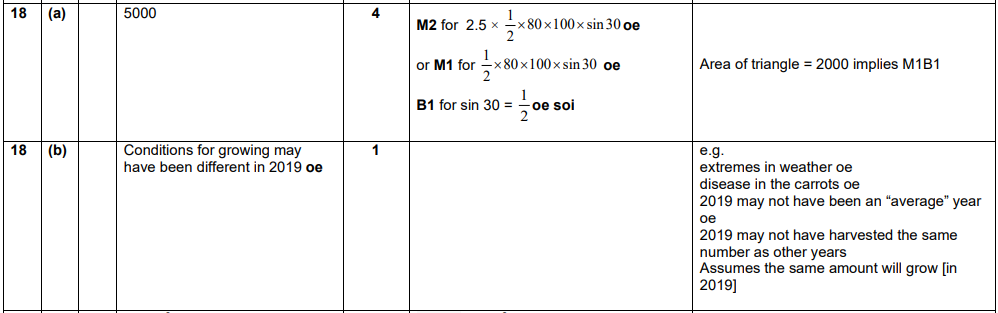 OCR GSCE – Tuesday 5 November 2019 – Paper 6 (Calculator) Higher Tier2.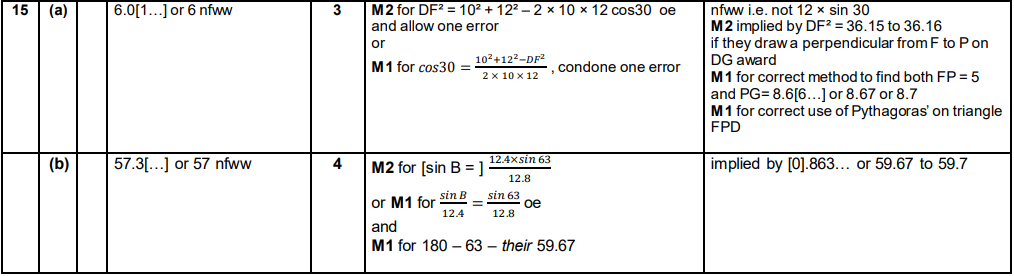 OCR GSCE – Thursday 8 June 2017 – Paper 5 (Non - Calculator) Higher Tier3.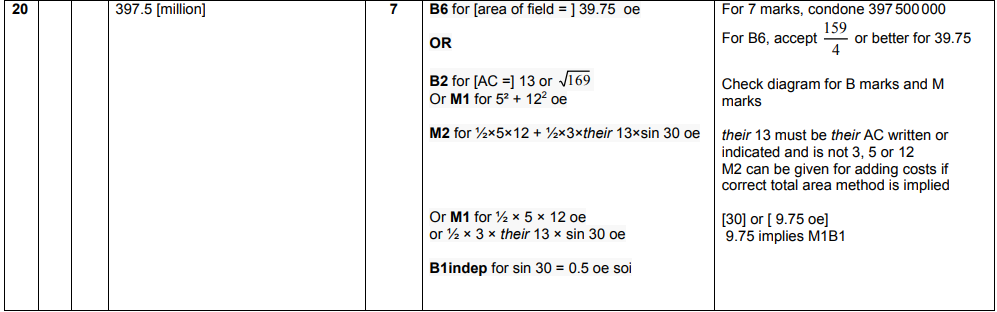 AQA GSCE – Thursday 6 June 2019 – Paper 2 (Calculator) Higher Tier4.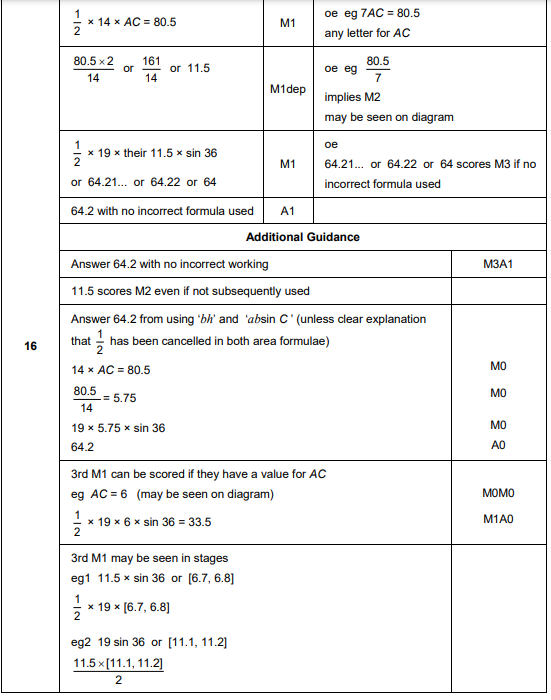 AQA GSCE – Tuesday 6 November 2018 – Paper 1 (Non - Calculator) Higher Tier5.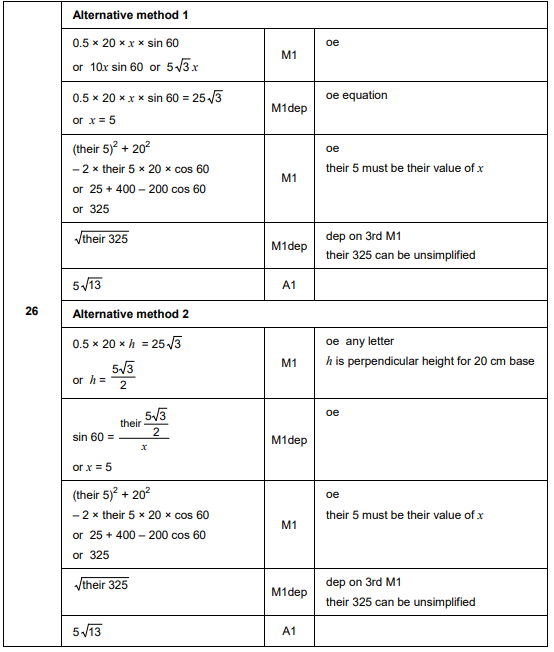 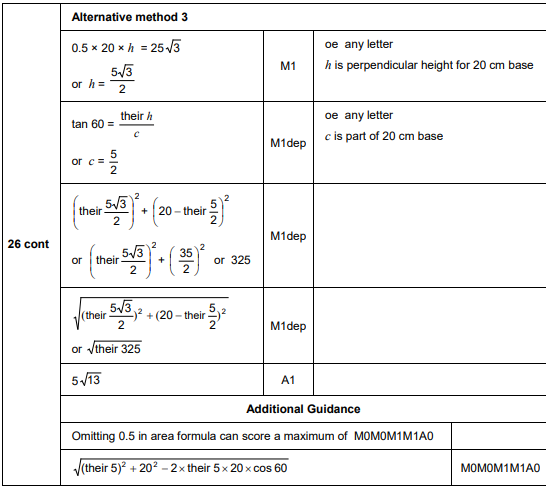 AQA GSCE – Monday 24 May 2018 – Paper 1 (Non - Calculator) Higher Tier6.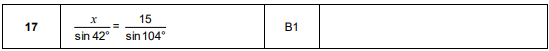 AQA GSCE – Thursday 6 November 2017 – Paper 2 (Calculator) Higher Tier7.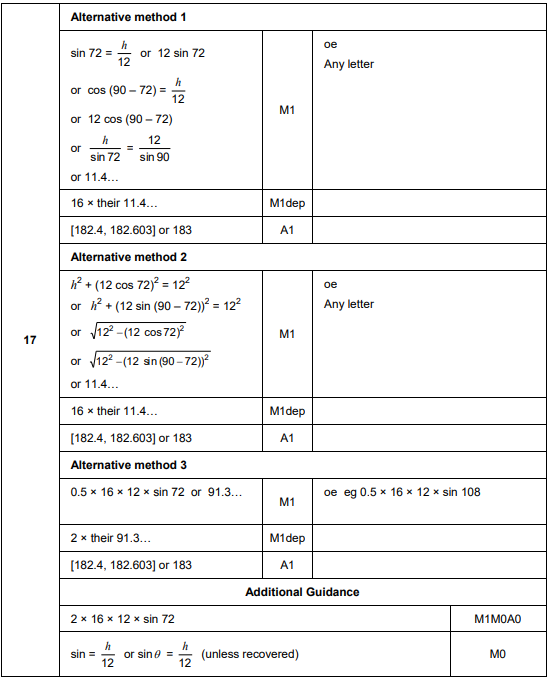 AQA GSCE – Wednesday 8 November 2017 – Paper 3 (Calculator) Higher Tier8.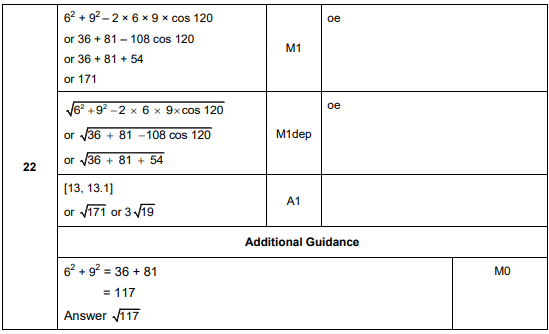 AQA GSCE – Thursday 8 June 2017 – Paper 2 (Calculator) Higher Tier9.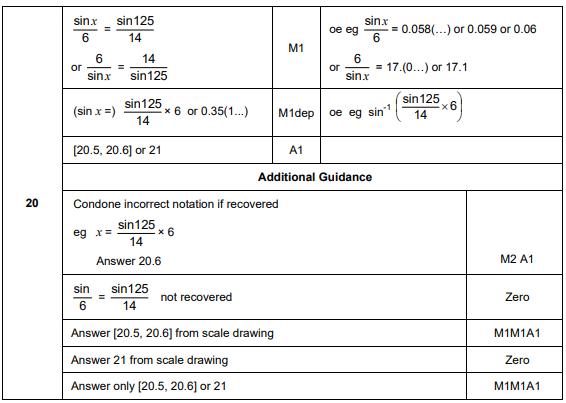 AQA GSCE – Sample Paper 2 (Calculator) Higher Tier10.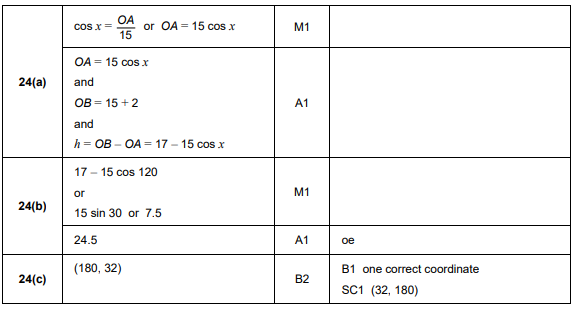 